CVPersonal information Name:Seba aziz sahy yaseenDate of  birth :- 3-5-1969Nationality: IraqGender:FamelMarital status: mirageDriver license : CONTACTAddress:Iraq-Baghdad- al- QadissihPhone: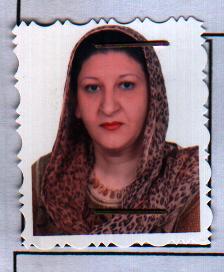 0096407901617914E-mail:sebaaziz96@yahoo.com                       Seba.aziz77@gmail.comGoogle Scholar:Seba.aziz77@gmail.comResearch gateSaba.aziz@mtu.edu.iqLANGUAGES:Arabic EnglishWORK EXPERINCEEDUCATION:-   -  Bachelor Degree  Department of computer science from   Ministry of Higher           Education & scientific Research- University of Technology – BaghdadMaster degree of computer Science, from  Ministry of Higher Education & scientific Research –Iraqi Commission for Computers & Informatics – Informatics Institute for Postgraduate Studies.ADDITIONAL SKILLS:-Network security, computer networking, software Agent, Artificial IntelligenceCertifications:- RESEARCH/ PUBLICATIONTraffic Management with Deployment of Li-Fi TechnologyImage Feature Extraction using Quantum-PSO and Chaotic Map  Reconstruction Torn Image Pieces Investigation Framework of Online Analytical Processing in Academic Information Systems to Support Decision MakingGraph Oriented Databases for Internet of Things7-Evaluate the efficiency of video transmission using anew circular search          Algorithm based on the motion estimation for a single